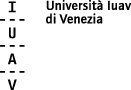 MODULO PER L’INDICAZIONE DEI DATI PERSONALILa tua identità non può essere rivelata. Nel caso sia necessario utilizzare la tua segnalazione, e quindi il tuo nome, per un procedimento disciplinare, dovrà essere richiesto il tuo consenso. Vuoi dirci chi sei? SiNoAttenzione: in caso di risposta affermativa, i campi contrassegnati dall’asterisco sono obbligatori.Nome *Cognome *Come preferisci essere contattato?Indirizzo emailNumero di telefonoAltro (specificare)Data _______________Firma ___________________